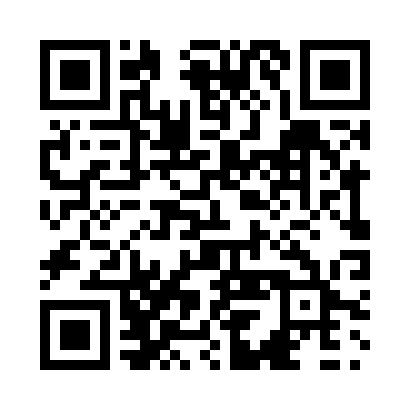 Prayer times for Poland, Ontario, CanadaMon 1 Jul 2024 - Wed 31 Jul 2024High Latitude Method: Angle Based RulePrayer Calculation Method: Islamic Society of North AmericaAsar Calculation Method: HanafiPrayer times provided by https://www.salahtimes.comDateDayFajrSunriseDhuhrAsrMaghribIsha1Mon4:036:012:057:3510:0812:062Tue4:036:022:057:3510:0712:063Wed4:046:032:057:3510:0712:064Thu4:046:032:057:3410:0712:065Fri4:056:042:057:3410:0612:066Sat4:056:052:057:3410:0612:057Sun4:066:062:067:3410:0512:058Mon4:066:072:067:3410:0412:059Tue4:076:082:067:3310:0412:0510Wed4:076:082:067:3310:0312:0411Thu4:086:092:067:3310:0212:0412Fri4:086:102:067:3210:0212:0413Sat4:096:112:067:3210:0112:0314Sun4:096:122:067:3210:0012:0315Mon4:106:142:077:319:5912:0316Tue4:106:152:077:319:5812:0217Wed4:116:162:077:309:5712:0218Thu4:126:172:077:309:5612:0119Fri4:126:182:077:299:5512:0120Sat4:146:192:077:299:5411:5921Sun4:166:202:077:289:5311:5722Mon4:186:222:077:279:5211:5423Tue4:216:232:077:279:5111:5224Wed4:236:242:077:269:4911:5025Thu4:256:252:077:259:4811:4826Fri4:276:272:077:249:4711:4627Sat4:306:282:077:249:4511:4328Sun4:326:292:077:239:4411:4129Mon4:346:302:077:229:4311:3930Tue4:366:322:077:219:4111:3631Wed4:386:332:077:209:4011:34